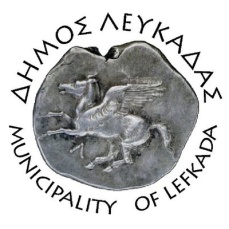 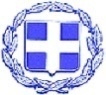 ΕΛΛΗΝΙΚΗ ΔΗΜΟΚΡΑΤΙΑ    ΔΗΜΟΣ ΛΕΥΚΑΔΑΣ  Λευκάδα, 1/9/2023ΑΝΑΚΟΙΝΩΣΗΕκδήλωση ενδιαφέροντος για ενοικίαση καταλυμάτωνΣτις αρχές του Σεπτέμβρη ξεκινά η λειτουργία των σχολείων και τις επόμενες ημέρες αναμένονται οι προσλήψεις των αναπληρωτών εκπαιδευτικών. Παρακαλούμε τους ιδιοκτήτες καταλυμάτων που μπορούν να τα διαθέσουν προς ενοικίαση, όπως συμπληρώσουν την σχετική φόρμα κάνοντας κλικ στον σύνδεσμο που ακολουθεί από τις 1/9 έως τις 10/9, προκειμένου να καταρτιστεί λίστα διαθέσιμων καταλυμάτων, η οποία και θα δοθεί στην δημοσιότητα προς διευκόλυνση των αναπληρωτών εκπαιδευτικών. Επιπροσθέτως, παρακαλούνται θερμά οι ιδιοκτήτες των ξενοδοχείων και των ενοικιαζομένων δωματίων, μέχρι την οριστική εγκατάσταση των εκπαιδευτικών να τους διαθέσουν δωμάτια σε χαμηλότερη τιμή.Για την φόρμα δήλωσης διαθέσιμων καταλυμάτων κάντε κλικ εδώ:  https://forms.gle/z3xPC2mcHvBMbRD4A						ΑΠΟ ΤΟ ΓΡΑΦΕΙΟ ΔΗΜΑΡΧΟΥ